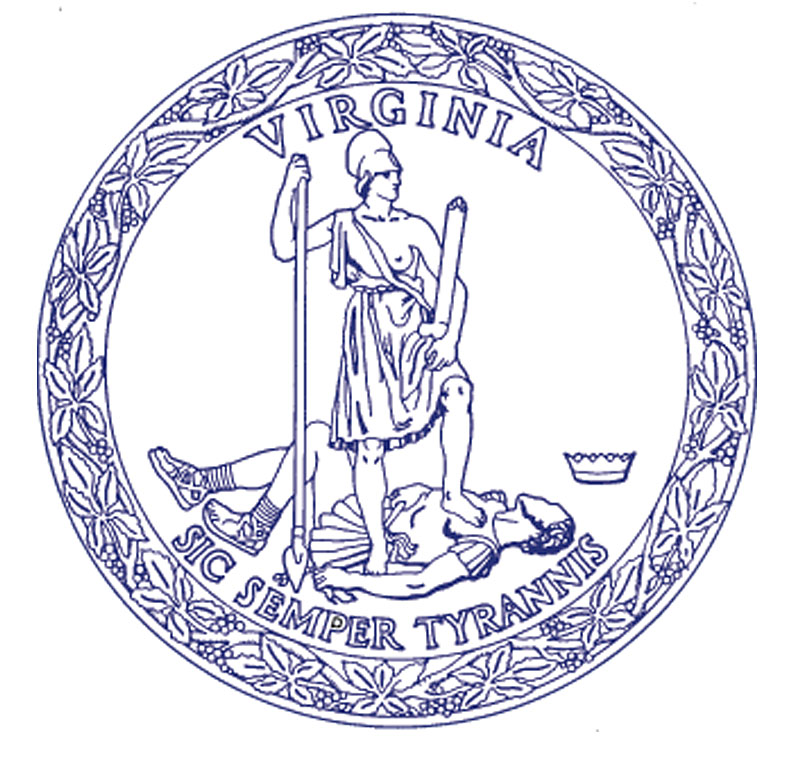 COMMONWEALTH of VIRGINIADepartment of Forestry900 Natural Resources Drive, Suite 800  Charlottesville, Virginia 22903(434) 977-6555  Fax: (434) 296-2369  www.dof.virginia.govSpecial Order Compliance**Date****Name of Landowner/Timber Owner/Operator****Address****City, State Zip**REFERENCE:	Silvicultural Water Quality Law Enforcement	Harvest ID No.: 	**Harvest ID Number**	Case No.:	**Case Number**	Tract No.:	**Tract Number**Dear **Name**: In accordance with the Virginia Silvicultural Water Quality Law, §10.1-1181.2, a Special Order was issued to you on **Date** for conducting or allowing the conduct of a silvicultural activity in a manner which was causing or was likely to cause pollution. On **Date**, **DOF Inspector Name** inspected the tract and found that you have complied with all corrective measures specified in the Special Order. Therefore, the area is in compliance with the Virginia Silvicultural Water Quality Law and no further action is required.Since you have complied with all requirements of the Special Order, this case is closed.If you have any questions or if we can be of any further assistance, do not hesitate to give us a call.Sincerely,**Name****Water Quality Engineer or Specialist**cc:	**Name**, Forest Warden